Machrie Nursery School Handbook(Last updated 14 08 19)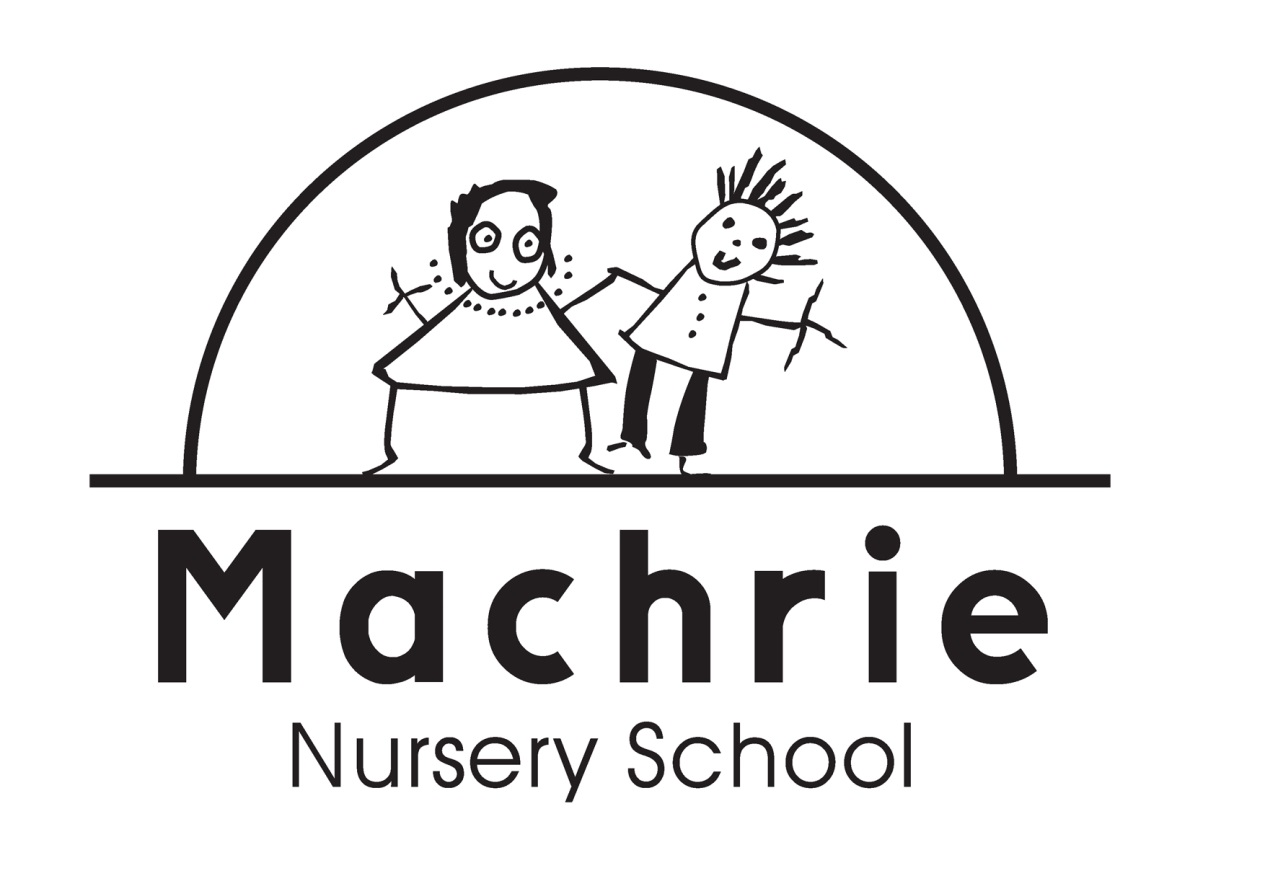 Machrie Nursery School30 Castlemilk DriveG45 9TR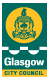 Telephone: 0141 631 2255Email: headteacher@machrie-nursery.glasgow.sch.ukIntroductionI would like to welcome you and your child to Machrie Nursery School. This handbook contains a range of information that you may find helpful. Please do not hesitate to contact the school or check the school website if you need more information.I hope that this handbook gives you a glimpse of life at Machrie Nursery School. We look forward to having you and your child work with us and hope that this will be the start of a strong partnership.Mrs A O’H HodosHead TeacherSchool Vision and ValuesOur AimIn Machrie Nursery School we aim to provide a welcoming, inclusive and secure learning environment where every child can develop into happy, healthy and self-assured individuals in a climate of mutual respect. We are committed to supporting staff and parents/carers in the development of their skills, thereby enhancing our school and community.Our Vision and ValuesMotivated – Provide exciting, dynamic activities to motivate children.Achieving – Strive to ensure that children are achieving at their highest level.Curriculum for Excellence – Deliver high quality teaching and learning experiences using the national curriculum.Holistic – Promote the child as a whole to encourage personal growth. Relationships – Work in partnership with children and families to foster positive relations.Inclusion – Strive to ensure equal opportunities for all.Enjoyment – Provide joyful learning experiences which promote wellbeing and imaginative play. School InformationPlease retain this information sheet where it can be easily seen e.g. fridge doorMachrie Nursery School30 Castlemilk DriveG45 9TR0141 631 2255headteacher@machrie-nursery.glasgow.sch.ukMorning session;	8:40am – 11:50amAfternoon session:	12:50pm – 4pmIt is important that children are collected andvacate the building on or before 11:50am/ 4pmas staff are involved in training opportunities following these times.                                         We are not insured to care for your children beyond these hours.2(GCC) School holidays and INSET August 2019 – June 2020INSET DAYS			Monday 12th & 13th August 2019Return date for children	Wednesday 14thAugust 2019September weekend		Friday 27th September & Monday 30th September 2019INSET				Friday 11th October 2019First Mid-term			Monday 14th October 2019 – Friday 18th October 2019 (Inc)INSET				Friday 29th November 2019School closes (2:30pm finish)	Thursday 19th December 2019Christmas			Friday 20th December 2019 – Friday 3rd Jan 2020 (Inc)School opens			Monday 6th January 2020INSET				Friday 7th February 2020Second mid-term		Monday 10th & Tuesday 11th Feb 2020INSET				Wednesday 12th February 2020School closes (2:30pm finish)	Friday 3rd April 2020Easter Holidays		Monday 6th April – Friday 17th April 2020 (Inc)School opens			Monday 20th April 2020May Day			Friday 8th May 2020INSET				Monday 11th May 2020May weekend			Friday 22nd May 2020 & Monday 25th May 2020School closes (1pm finish)	Wednesday 24th June 2020Details of future holiday dates are available on the Glasgow City Council website:https://www.glasgow.gov.uk/index.aspx?articleid=17024Background InformationDenominational Status:	Non-denominational.Planning Capacity:		100 (3-5yrs).Current Roll:			100.Curriculum:			Curriculum for Excellence.Letting procedures:	 	Letting Section: 0141 302 2814/2815.Learning Community:		St Margaret Mary’s Secondary/ Castlemilk High SchoolSchool StaffA full list is available on the school website and parents will be updated on any changes as required.The leadership team is as follows;Head Teacher 		Mrs Hodos	Team Leader 				Mrs GarciaLead Practitioner of Attainment  	Mrs McAneny			3EnrolmentYou may enroll your child after his/her 2nd birthday. To enroll your child in Machrie Nursery School, please complete an application form and bring the appropriate evidence; child’s birth certificatesibling’s birth certificate(s)identity cards (if applicable)proof of address e.g. utility bill proof of receiving benefits, or college/ university attendance, or employment.This will allow your child’s circumstances to be assessed, which informs the Admissions Panel, the deciding panel of experienced Head Teachers, Nursery managers and associated professionals who offer Nursery placements to families. The panel will, as far as possible, try to accommodate the parent/carers first choice of Nursery but it may be that, should it be full to capacity, a place in the 2nd /3rd choice will be sought.Fulltime placements are available for working parents or those attending further education establishments of children aged 3-5yrs. Specific health issues or home circumstances may also be considered by the panel regarding fulltime placements.Parents/carers who are successful in securing hours over their funded, statutory 15hrs 50mins will be invoiced monthly by the Early Years Charging Team 0141 287 4702 earlyyearscharges@education.glasgow.gov.uk It is recommended that Direct Debits are organised to ensure regular payments, as unpaid bills could result in your child’s placement being reduced to statutory hours. A copy of ‘Glasgow City Council’s Admissions and Charging Policy for Early Years’ is available from the school or online at Glasgow City Council’s website.Starting NurseryWhen a place becomes available, you will receive a letter from the Head Teacher detailing a start date and time (10am or 1:30pm). Please take time to be with your child for the first week. Some children settle quickly, others take longer. Be guided by your child’s Key Worker regarding when to leave your child. A post-placement Review will take place 6wks following the child’s start date.It is necessary that an adult (age 16yrs or over) will bring your child to and from the Nursery. The accompanying adult should remove the child’s coat and change their footwear; each child has their own peg and shoe compartment. For Health & Safety reasons, your child must wash their hands before entering the playroom, following their change of coat and footwear. In the interests of your child’s safety you should tell the Key Worker or Head Teacher if your child is to be collected by someone other than yourself, or whoever is named in your ‘collectors’ list. This avoids difficult situations when a child cannot be allowed to leave with an adult who is unknown to staff or if staff haven’t been directly informed of changes.4Children’s AbsenceWe place great emphasis on attendance. As staff plan daily, weekly and termly for your child, it is important that your child attends regularly in order not to miss out on any opportunities. Although not statutory education, we have obligations through Child Protection Procedures to check on absences. Such is the high demand for Nursery placements, continual periods of absence, continual non-reporting of absences or absences of four weeks or longer will be taken to the Admissions Panel who may decide to withdraw the placement.Should your child be absent we request that you telephone us to record the absence and inform us of the reason why. This will allow us to inform staff and parents of any medical reasons which may be contagious (your child’s name will not be divulged to other parents). Should your child continue to be absent please contact us every few days with an update.Should your child be absent from school without the school being duly informed, we will contact you directly. If we are unable to reach you after 2wks absence, you will receive a letter requesting you contact us. If no contact has been made by the 4th week a further letter will be issued and the placement discussed at the Admissions Panel. If the absence continues into 6wks with no response a final letter detailing your child’s % attendance will be issued and the placement will cease.Medical & HealthcareAt various times during the year health care services visit the school to work with the children; Vision Screening, Fluoride Tooth Varnishing. We shall keep you informed of dates and issue the necessary forms for you to complete.EmergenciesWe make every effort to maintain a full educational service, but on some occasions circumstances arise which lead to disruption. Schools may be affected by, for example, severe weather, temporary interruption of transport, power failures or difficulty of fuel supply. Should we experience a situation where an emergency closure is foreseeable we will contact you immediately by text and through the local media.Dress CodeWe do not have a school uniform as such, although we adhere to Glasgow City Council’s ideals regarding dress which is unacceptable in schools, such as items of clothing which:Potentially encourage factions (such as football colours)Could cause offence (such as anti-religious symbolism or political slogans)Could cause health and safety difficulties (such as loose fitting clothing, jewellery)Could cause damage to flooringCarry advertising particularly for alcohol or tobaccoCould be used to inflict damage on other children 5Clothing RecommendationsChildren need to be comfortable and relaxed. They have the best fun when they can mess about and not worry about getting their clothes dirty. Please ensure your child wears clothes that can allow for paint or other messy materials. Please also ensure that your child has suitable outdoor clothing should staff take children out for a walk or play outside. Sand shoes are the most practical for our children to change into from their outdoor shoes as they are comfortable and are not likely to accidentally hurt anyone during physical play.          NO LACES PLEASE as the children cannot tie their laces by themselves and we don’t want children to loose precious learning time through staff tying many, many laces!Children may occasionally have to change into dry clothes through becoming wet whilst playing or when toilet-training. Please ensure that your child has a change of clothing (including underwear) in their school tote bag, plus nappies and wipes should they be required. The Nursery do not provide these items.School MealsGlasgow City Council invoice parents directly for their child’s ‘snack’. Should your child have food allergies or dietary requirements please inform the school of these. Our school provides a lunch service which offers a variety of meals to those children who attend fulltime. Dependent on your total household income, you may be entitled to ‘free school meals’ (ie free ‘snack’). Please collect an application form from our school office.Transition to Primary SchoolTransition to Primary schools are dependent on the individual school’s transition programme. Some schools wish for children to visit them before the summer break, other schools send an appropriate member of staff to visit the children in their Nursery placement. Regardless of the system, our school staff will pass relevant information to the receiving Primary school. Enrolment in Primary school is the responsibility of the parent/carer. There are currently 2 periods of opportunity to enroll your pre-school child (November and January). We will publicise all relevant information passed to us from the various local schools.Communication with ParentsAt Machrie Nursery School we use a variety of methods to keep in touch:Monthly newsletters.Parent’s meetings – November, February and May. Social functions – Christmas concert, Leaver’s Celebration, Sport’s Day.Meeting key workers when children are deposited and collected, and meeting more formally with staff if requested.Welcome to meet with the Team Leader or Head Teacher on request.Available to take calls 8:30am until 4pm Monday to Friday daily (excluding holidays and lunchtimes).Policies.6Home-school Learning LinksWe aim to form good relations and communication links with our parents/carers. To aid this we use a variety of different methods to involve parents/carers in the life of the Nursery and to inform them of their child’s progress;Progress reports – 6wks Review, May. Curriculum explanatory booklets to explain the main aspects of documents.Specific ‘Top Tips’ leaflets for Literacy and Numeracy to help parents develop their children’s skills in these curricular areas at home.Committee’s whose membership includes parents/carers, /staff/children (ECO, Literacy, Citizenship, Enterprise).Opportunities to ‘Stay & Play’ where parents/carers can stay to watch and learn how staff interact with children and develop their learning through a variety of experiences.Opportunities to participate in Literacy workshops where parents/carers can observe and lead literacy opportunities with children alongside qualified staff.Questionnaires at various times throughout the year requesting either specific information on certain areas of Nursery life, or a general inquiry regarding how you think we can improve.Parent/Carers Noticeboard detailing up-to-date information and local initiatives.A ‘Comments Book’ is held in reception to allow parents/carers to quickly comment on any aspect of the nursery, complimentary or otherwise.A ‘Comments Section’ on the cloakroom planning wall to inform us of parent’s views regarding the progression of the children’s chosen topic.A ‘Suggestions Box’ is held in reception to allow parents/carers to write in more depth about any aspects of the Nursery they feel could be enhanced.‘Resource Bags’ (recordings of staff reading stories/ playing related games etc) providing DVD’s and resources which the parents can watch at home with their child and model the staff’s expertise.Care Inspectorate (formerly Care Commission, formerly SCSWIS)‘Care Inspectorate’ are responsible for regulating care services against national ‘Health and Social Care Standards’ according to the requirements of the Regulation of Care (Scotland) Act 2001 and associated Regulations. HM Inspectorate of Education is jointly responsible with Care Inspectorate for the inspection of early education and childcare, and every three years, each nursery will be jointly inspected by Care Inspectorate and Her Majesty’s Inspectorate of Education..Our reports from Care Inspectorate and HMIE can be found on display in the parent area, as can their contact details should you wish them. 7Emergency Contact InformationAt the start of each academic year (or whenever your child begins school), parents/carers will be issued with the annual data check form. Please ensure this is completed and returned to the school. It is also important that you let us know if there are any changes to your telephone number(s) or to those of your emergency contacts throughout the year.Data Protection – use of information about children and parents/carersWe collect information about children attending school (and also about parents/carers, emergency contacts etc provided in the annual data check) to allow us to carry out the Council’s functions as the education authority for the City of Glasgow. This may sometimes involve releasing personal information to other agencies and other parts of the Council, particularly in relation to child protection issues or criminal investigations, and it may also be used for research purposes (see the link below for more details regarding this).Information held by the school is, in legal terms, processed by Glasgow City Council. The Council is registered as a data controller under the Data Protection Act 1998 (number Z4871657) and all personal data is treated as confidential and used only in accordance with the Data Protection Act and the Information Use and Privacy Policy approved by the City Council. For more information on how we use personal information, or to see a copy of the Information Use and Privacy Policy, see https://www.glasgow.gov.uk/index.aspx?articleid=18010 Appointments During School HoursIf your child has an unavoidable appointment, please inform us for registration purposes.Comments & ComplaintsIn Machrie Nursery School we aim to have positive relationships across our school community. However, if you have a comment or complaint about any aspect of school life, please contact the Head Teacher in the first instance.Glasgow City Council complaints procedures are available:https://www.glasgow.gov.uk/index.aspx?articleid=16133Customer Care TeamCustomer & Business ServicesGlasgow City CouncilCity ChambersGlasgow G2 1DUTel@ 0141 287 0900e-mail: customercare@glasgow.gov.ukThe above website also includes information on data protection and freedom of information.8CurriculumCurriculum for Excellence 3-18Curriculum for Excellence has been introduced to raise standards of learning and teaching for all 3-18 year olds. It aims to help prepare children and young people with the knowledge and skills they need in a fast changing world. As part of Curriculum for Excellence, all children from pre-school to the end of S3 will receive a rounded education known as Broad General Education (BGE). Curriculum for Excellence is all about bringing real life into the classroom and taking lessons beyond it.Through the experiences we provide at Machrie Nursery School we want our children to become Successful Learners, Confident Individuals, Responsible Citizens and Effective Contributors. We are committed to providing children with a broad general education and focus on eight curricular areas.LanguageMathematicsHealth & WellbeingExpressive ArtsReligious and Moral EducationSciencesSocial StudiesTechnologiesProgress in learning is indicated through curriculum levels as detailed below.Level			StageEarly			The pre-school years and P1 or later.First			To the end of P4, but earlier or later for someSecond			To the end of P7, but earlier or later for someThird & Fourth		S1-D3, but earlier for someLanguageTo encourage children in talking, listening, reading and writing skills by giving them opportunities to take part in language activities and to have fun with language. Children should express themselves in a language which they are comfortable using during free play and social activities.MathematicsMathematics equips us with the skills we need to interpret and analyse information, simplify and solve problems, assess risk and make informed decisions.Health & WellbeingLearning in health and wellbeing ensures that children and young people develop the knowledge, understanding and skills which they need now and in the future to help them with their physical, emotional and social wellbeing.Expressive ArtsThe inspiration and power of the arts play a vital role in enabling our children and young people to enhance their creative talent and develop their artistic skills.9Religious and Moral EducationReligious and moral education includes learning about Christianity, Islam and other World religions, and supports the development of beliefs and values.ScienceScience and its practical application in healthcare and industry is central to our economic future, for our health and wellbeing as individuals and as a society.Social StudiesThrough social studies, children and young people develop their understanding of the world by learning about other people and places both past and present, societies, their beliefs and values.TechnologiesThe range of subjects in technical education has changed significantly over the last two decades and now includes craft, design, engineering and graphics.There will be opportunities throughout the year for parents and carers to learn more about aspects of the curriculum and to be consulted about significant changes if appropriate.Useful Websiteswww.curriculumforexcellencescotland.gov.ukwww.educaitonscotland.gov.uk/parentzone/index.aspAssessment and ReportingAll children are assessed informally throughout the year. This allows staff to identify your child’s strengths and areas for development. A range of informal assessments strategies are used; learning conversations with your child, observations of their learning through play, final pieces of work. Pre-school children are assessed in particular areas in order to inform the receiving Primary school of their developmental stages in Language, Mathematics and Health & Wellbeing. Parents/carers are kept informed daily of their child’s progress through informal conversations at collection time. A written report is given to and discussed with parents after the child has been attending school for a period of 6wks. An annual report is given to and discussed with parents in May. Children’s ProfilesEvidence of your child’s work, all assessments and reports are held in your child’s Profile which forms the basis of discussions at Parent’s/Carer’s Meetings in November and May. Children help to choose which pieces of work and photographic evidence to submit as part of their Profile and we ask parent’s to comment on their child’s development, Profile and reports.   10Support for ChildrenThe school has a duty to ensure that all children have equal access to the curriculum with appropriate support for their needs if required. This applies to the content of activities, teaching strategies and minor adaptations to the school environment. There are a wide range of factors which may act as a barrier to learning. We are committed to working closely with parents/carers to ensure that they are fully involved in any decisions about support for their children’s needs.Any parent/carer seeking further advice regarding this policy should contact the Head Teacher in the first instance.Further information relating to additional support needs is available on the Glasgow City Council website at https://www.glasgow.gov.uk/index.aspx?articleid=18941Information on the Glasgow City Council’s Parental Involvement Strategy can also be found at https://www.glasgow.gov.uk/index.aspx?articleid=17870GIRFEC and the Named PersonGIRFEC isn’t an extra thing people have to do. It’s a way for those who support children to work differently, making sure that they are all on the same page. Where needed, GIRFEC links day-to-day work in education, health, policing, social work and the voluntary sector – in fact any organisation whose staff come into direct contact with children. It makes it easier for those different organisations to communicate consistently with each other, and with parents, carers, children and young people.GIRFEC provides a structure that helps people to work in the same way and use the same language. This allows discussions with the child and their family to focus on what is good in a child’s life, and what might need attention or support.It’s the bedrock for all children’s services and can also be used by practitioners in adult services who work with parents or carers.The approach helps practitioners focus on what makes a positive difference for children and young people – and how they can act to deliver these improvements. Getting it right for every child is being threaded through all existing policy, practice, strategy and legislation affecting children, young people and their families.What Getting it Right for Every Child means:For children, young people and their families:·   They understand what is happening and why·   They have been listened to carefully and their wishes have been heard and understood·   They will feel confident about the help they are getting·   They are appropriately involved in discussions and decisions that affect them·   They can rely on appropriate help being available as soon as possible·   They will have experienced a more streamlined and co-ordinated response from practitioners11For practitioners:·   Putting the child or young person at the centre and developing a shared understanding within and across agencies·   Using common tools, language and processes, considering the child or young person as a whole, and promoting closer working where necessary with other practitionersIf you would like to access support from the Named Person Service, please contact your Health Visitor. School ImprovementOn an annual basis, you will have access to our Standards and Quality report. Copies form previous years are available upon request. The Standards and Quality report highlights progress in key curricular areas such as Literacy, Numeracy and Health & Wellbeing. Our priorities for improvement are detailed in our School Improvement Plan which is available in the reception areas for your perusal, or can be copied for you if you so wish.Promoting Positive BehaviourChildren’s Rights as outlined in the UNCRC (United Nations Convention on the Rights of the Child) are fundamental to a good school ethos. Adults in our school will work with children to ensure they are aware of their rights and fully respect the rights of others. Therefore, the approach within Machrie Nursery School is to build a positive ethos that demonstrates care and respect for all. Positive behavior is recognised and celebrated. Our school operates a set of ‘Our Golden Rules’ to explain expected behaviours. This is celebrated through ‘Machrie Star’ awards and certificates sent home to parents.Home LearningContinuing to learn at home helps children to achieve more and is a vital part of our partnership with parents. Please take a copy of our monthly newsletters for information regarding our learning objectives and how you can be involved. We also detail our learning on our ‘Planning Wall’ in the cloakroom area. Parents are welcome to be involved in our ‘Stay and Play’ sessions where they can see our experienced, qualified staff work with our children. We also have ‘Language Home-school Resource Bags’ and ‘Maths Home-school Resource Bags’ which contain resources and DVD’s showing how you can work with your child at home.‘Smile Too’We are a ‘Smile Too’ registered school and we are pleased to promote good oral hygiene habits in our children. They are given dental resources and encouraged to brush their teeth daily in school. Staff, children and parents/carers also have access to free training and information from NHS dental health teams who are a source of wonderful advice. 12Fire AlarmThis is tested every Friday at 9:45am and 2:30pm. If you are in the building when the alarm is sounded at any other time, follow staff and proceed to the muster point, namely the sports pitch. Fire procedures can be found in all rooms and corridors.Campus SecurityPlease note the school gates will be closed 8:45am – 9:10am and again 2:45pm – 3:10pm for traffic-calming purposes.No dogs are allowed in the school building or on the campus grounds.No mobile phones are allowed to be in use in the school building.Voluntary FundThis is a voluntary contribution of £1 per child (or £1 per family should you have more than 1 child at Nursery). This fund allows us to fund celebrations for your child and also for baking/cooking activities.Snack (and Lunch)Glasgow City Council invoice parents directly for the ‘snack’ and ‘lunch’ which is provided by CORDIA services.13Useful Addresses and ContactsEarly Years Charging TeamGlasgow City CouncilCentenary House100 Morrison StreetGlasgowG5 8LN		Tel: 0141 287 4702Executive Director of Education:	Mrs Maureen McKennaHead of Service (South):		Mr Dougie MacLeodHead of Children’s Services:		Mr Colin CrawfordEducation ServicesCity Chambers East40 John StreetGlasgowG1 1JL		Tel: 0141 287 2000www.glasgow.gov.ukCouncilors:				Euan Blockley (Scottish Conservative & Unionist Party)					Malcolm Cunning (Scottish Labour Party)					Bailie Glen Elder (Scottish National Party)					Margaret Morgan (Scottish National Party)					14